Document pédagogiqueConcert éducatif Orchestre National du CapitolePrince et Princesses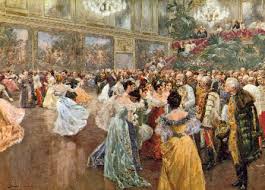  A l’écoute d’une œuvre particulière Un conte : Librement inspiré du conte La princesse au petit pois d’Andersen, Princes et princesses de Maëlle Mietton a été écrit et adapté pour être exprimé en musique. (Note d’intention de l’auteure)Comment présenter le conte aux élèves avant d’aller au concert ?Plusieurs possibilités s’offrent aux enseignants :Raconter dans un 1er temps La princesse au petit pois pour repérer la trame, les personnages, les lieux, les situations et travailler en réseau sur les contes où l’on rencontre des princes et des princesses. Dégager des points communs… Existe-il encore des princes et des princesses ? Rechercher des photos dans les magazines. Raconter l’histoire de Prince et Princesses dans un 2ème temps et comparer les deux histoires : quelles sont les ressemblances ? quelles sont les différences ? ouLaisser découvrir l’histoire de Prince et Princesses lors du concert.Un compositeur, des œuvres« Qui dit prince et princesses, dits bals, qui dits bals dit valses, qui dit valses, dit Mr Strauss. »(Note d’intention de l’auteure Maëlle Mietton)Toutes les œuvres de ce programme sont de Johann Strauss fils.Cf « Bibliographies du compositeur », « Découpage musical du concert », « A propos des œuvres » dans le document pédagogique du service éducatif de (ONCT)L’écoute des œuvres pourra faire l’objet d’un travail en éducation musicale en fonction de différents axes proposés ci-dessous dans les pistes pédagogiques.				   La valseLa valse est une danse tourbillonnante généralement écrite sur une mesure à trois tempsLa valse viennoise, apparue dans la seconde moitié du xviiie siècle dans les pays germaniques, a détrôné les danses de Cour (comme le menuet ou la gavotte) au moment de la Révolution française.Le tempo de la valse est assez rapide (110-180 pulsations par minute). La phrase mélodique se déploie en général sur 8 mesures (mais on peut doubler et même quadrupler le nombre de mesures). La valse se joue sur trois temps avec un premier temps fort très accentué.La valse viennoise est une danse en couple. Le cavalier conduit les mouvements du couple. Il a son bras droit (cas des droitiers) passé derrière le dos de sa partenaire. Cependant les bustes ne se touchent pas. Au XVIIIe siècle, cette position était jugée « osée » et inconvenante car les partenaires se font face et sont enlacés (ce qui permet des conversations intimes). Jusque-là, dans les danses de Cour, les danseurs évoluaient l'un à côté de l'autre en ne se tenant la main que du bout des doigts. Dans la valse le couple tourne sur lui-même par un mouvement dans le sens des aiguilles d'une montre (mouvement à droite). Cependant pour éviter l'étourdissement on intercale quelques tours à gauche (plus difficiles à réaliser pour un droitier). Un tour complet du couple doit se réaliser sur deux mesures soit six temps. Certaines scènes des films de la série des Sissi sont une bonne illustration de la chorégraphie de la valse viennoise. La valse et Sissi:  https://www.youtube.com/watch?v=Qqr1uKXMx38Johann Strauss fils a composé près de 500 valses dont le Beau Danube bleu ou la Valse de l’Empereur.Le Beau Danube bleu : https://www.youtube.com/watch?v=D6t318FgFdcLa valse BostonLe boston est une valse lente à trois temps. Il crée une atmosphère plus « romantique ». Cette danse a été créée au xixe siècle aux États-Unis en adaptant la valse viennoise. Afin de rassurer les esprits religieux, très influents dans la société américaine, la main de l'homme devait être gantée ou bien un mouchoir devait l'isoler du dos de sa partenaire.La chanson Un jour mon prince viendra de Blanche-Neige et les Sept Nains, film de Walt Disney, est un exemple célèbre de valse anglaise ou Boston. 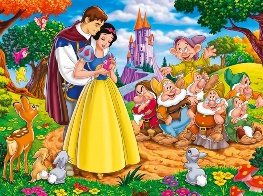 La valse musetteCe style tire son nom du mot musette, qui a désigné au cours des âges différents types d'aérophones à double anche, en particulier des sortes de hautbois aigus baroques, et de là des instruments de la famille des cornemuses — aussi bien la plus sophistiquée des cornemuses, la musette de cour, que des instruments bien plus rustiques tels la cabrette. C'est cette dernière acception qui a donné son appellation au style musette.Au xviiie siècle, la musette est une danse au tempo lent à deux ou trois temps. Puis au xixe siècle, le style de musique « musette » naîtra de l'évolution du folklore auvergnat dans le quartier de la Bastille à Paris. Le bal des bougnats ou « bal à la musette » dans lequel on danse au son de la musette ou de la cabrette, sera supplanté au cours du xxe siècle par le « bal musette », l'accordéon accompagné d'une batterie et d'une contrebasse remplaçant les instruments folkloriques anciens et la valse détrônant la bourrée1,2.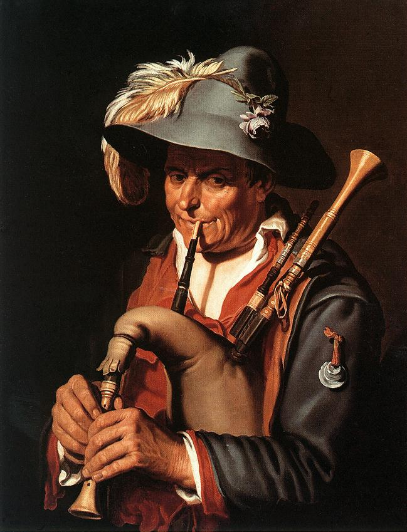 La valse musette est dansée dans les fêtes populaires ou les guinguettes. Elle se fait surtout en tournant à gauche (sens contraire des aiguilles d'une montre). Le couple est beaucoup plus enlacé que dans la valse viennoise. Cette position demande beaucoup moins de place et convient aux bals populaires où la piste de danse est assez encombrée. On a même vu, dans des concours-exhibitions, des couples capables de danser la valse sur un guéridon.Valse musette connue :  Mon amant de St Jean (1942)https://www.youtube.com/watch?v=aVIQd3vu6lYLa polkaLa polka est une danse originaire de Bohème mais également propre aux régions slaves (actuelles Tchéquie, Pologne, Slovaquie, Russie occidentale, Ukraine, Biélorussie, Lettonie, Lituanie…) et d'Europe centrale (Suisse, Autriche et Hongrie), à deux temps, de tempo assez rapide, aux rythmes bien articulés.Le mot polka vient du tchèque půlka (moitié ou demi)], décrivant le pas chassé (demi-pas) servant de base à la danse. Dérivée de plusieurs danses (nimra, bourrée, écossaise, scottish...), après Prague en 1835, puis Vienne en 1839, c'est à partir de Paris en 1840 qu'elle se répand dans l'Europe entière, donnant lieu à une véritable « polkamania ».Danse de couple effectuant un mouvement circulaire, la composante principale en est le pas de polka. De nombreux manuels, articles et publications des maîtres de danse ont circulé, et la polka a rapidement gagné toutes les couches de la population, des milieux bourgeois aux plus populaires. Tout au long du xxe siècle, comme pour beaucoup de danses populaires, les erreurs musicologiques, les amalgames simplistes, les querelles stériles, les confusions identitaires... vont dénaturer la polka qui tombera en désuétude (cf. polka-mazurka, polonaise, polish dance, alla polacca).Johan Strauss II est sans conteste le roi de la polka dans la musique classique. Mais d’autres compositeurs Offenbach Bizet, Dvorak par exemple composèrent également des polkas. A une nouvelle situation d’écoute : la musique vivante (le concert)Le lieu culturel : une salle de concert, la Halle aux GrainsLes différents espaces : espaces réservés au public/espaces réservés aux artistes (Cf document pédagogique service éducatif ONCT « Aller au concert »)Histoire de la « Halle aux grains » : https://fr.wikipedia.org/wiki/Halle_aux_Grains_de_ToulouseL’élève auditeur/spectateur : Donner des clés aux élèves pour les aider à se concentrer et comprendre quelle attitude ils doivent adopter :  -    expliquer le déroulement du concert :-    énoncer les codes de conduites :Applaudir à l’arrivée des musiciens, du chef d’orchestre et du récitant.Faire silence pendant le concert, c'est-à-dire être capable de soutenir un moment d’écoute prolongée dans une ambiance silencieuse.Applaudir à la fin… -   pendant le concert : demander de porter attention au jeu des musiciens, à leur placement, aux gestes du chef d’orchestre … A la découverte d’un orchestre symphonique Cf document pédagogique service éducatif de l’ONCT :« Qu’est-ce qu’un orchestre ?», « Les grandes familles instrumentales » « Le chef d’orchestre », « Découverte de l’orchestre symphonique »  « Autour de différents timbres d’instruments » « Autour du musicien et du chef d’orchestre »Domaine d’apprentissage : Agir, s’exprimer, comprendre à travers les activités artistiques  L’école maternelle constitue la première étape du parcours d’éducation artistique et culturelle (PEAC) que chacun accomplit durant ses scolarités primaire et secondaire et qui vise l’acquisition d’une culture artistique personnelle, fondée sur des repères communs…Participer à un concert éducatif enrichit le PEAC d’un élève. Ce projet s’appuie sur les trois grands piliers de l’éducation artistique :Il doit donc figurer dans le cahier personnel de l’élève et dans le PEAC général à l’école. Liens vers le site Arts et Culture 31 (Outils pour le PEAC) :https://edu1d.ac-toulouse.fr/politique-educative-31/arts-et-cultures/outils-a-telecharger/ https://edu1d.ac-toulouse.fr/politique-educative-31/arts-et-cultures/referentiel-du-peac-un-outil-en-lien-avec-les-nouveaux-programmes-et-le-socle-commun/ Dans le domaine des Univers sonores : Deux grands champs de compétences seront travaillés : la perception et la production.L’écouteLes activités d'écoute et de production sont interdépendantes et participent d’une même dynamique.La Princesse au petit poisIl était une fois un prince qui voulait épouser une princesse, mais une vraie princesse. Il fit le tour de la Terre pour en trouver une mais il y avait toujours quelque chose qui clochait ; des princesses, il n'en manquait pas, mais étaient-elles de vraies princesses ? C'était difficile à apprécier ; toujours une chose ou l'autre ne lui semblait pas parfaite. Il rentra chez lui tout triste, il aurait tant voulu rencontrer une véritable princesse.
Un soir, par un temps affreux, éclairs et tonnerre, cascades de pluie que c'en était effrayant, on frappa à la porte de la ville et le vieux roi lui-même alla ouvrir. C'était une princesse qui était là, dehors. Mais grands dieux ! de quoi avait-elle l'air dans cette pluie, par ce temps ! L'eau coulait de ses cheveux et de ses vêtements, entrait par la pointe de ses chaussures et ressortait par le talon… et elle prétendait être une véritable princesse !« Nous allons bien voir ça », pensait la vieille reine, mais elle ne dit rien. Elle alla dans la chambre à coucher, retira toute la literie et mit un petit pois au fond du lit ; elle prit ensuite vingt matelas qu'elle empila sur le petit pois et, par-dessus, elle mit encore vingt édredons en plumes d'eider. C'est là-dessus que la princesse devait coucher cette nuit-là. Au matin, on lui demanda comment elle avait dormi.
« Affreusement mal, répondit-elle, je n'ai presque pas fermé l'œil de la nuit. Dieu sait ce qu'il y avait dans ce lit. J'étais couchée sur quelque chose de si dur que j'en ai des bleus et des noirs sur tout le corps ! C'est terrible ! »Alors ils reconnurent que c'était une vraie princesse puisque, à travers les vingt matelas et les vingt édredons en plumes d'eider, elle avait senti le petit pois. Une peau aussi sensible ne pouvait être que celle d'une authentique princesse.
Le prince la prit donc pour femme, sûr maintenant d'avoir trouvé une vraie princesse, et le petit pois fut exposé dans le cabinet des trésors d'art, où l'on peut encore le voir si personne ne l'a emporté. Et ceci est une vraie histoire.L’Histoire de Prince et princesses : cf document pédagogique du service éducatif de l’Orchestre National du Capitole de Toulouse (ONCT)les différences :le balle personnage de « Monsieur le Ministre des tendres sentiments »Crin-Blanc le cheval du PrinceLa rencontre du Prince et de la princesse Macha10 matelas ! etc.Pour permettre aux élèves de découvrir  un orchestre symphonique, voici des liens utiles :Vidéo C’est pas sorcier : l’organisation de l’orchestre symphonique (4’07) (extrait de la vidéo accordons nos violons)Vidéo C’est pas sorcier : le rôle du chef d’orchestre (2’35) (extrait de la vidéo accordons nos violons)Ces deux extraits vidéo sont issus de la vidéo « Accordons nos violons » C’est pas sorcier dont voici le lien :Vidéo Accordons nos violons () C’est pas sorcierQuelques liens pour voir ou entendre les instruments de l’orchestre :Les instruments de l’orchestre : dossier pédagogique CPEM 68Capsule pédagogique les instruments de l’orchestre symphonique Fréquenter (rencontres)Fréquenter (rencontres)Cultiver sa sensibilité, sa curiosité, et son plaisir à rencontrer des œuvresOuvertures aux émotions de différentes natures suscitées par des œuvresAppréhender des œuvres et des productions artistiquesSuivi des codes appropriés lors des rencontres artistiques et culturellesIdentifier la diversité des lieux et des acteurs culturels de son territoireReconnaissance de quelques lieux et acteurs culturels de son environnement prochePratiquer (pratiques)Pratiquer (pratiques)Utiliser des techniques d’expression artistique adaptées à une production Identification et expérimentation de matériaux, d’outils et de postures dans des univers artistiques sonores, visuels et corporelsMettre en œuvre un processus de création Ouverture à des expériences sensibles variéesConcevoir et réaliser la présentation d’une production Présentation de sa production dans un lieuS’intégrer dans un processus collectifParticipation à un projet collectif en respectant des règles.Réfléchir sur sa pratique Participation à un échange sur les propositions et les choix effectués.S’approprier (connaissances)S’approprier (connaissances)Exprimer une émotion esthétique et un jugement critiqueVerbalisation de ses émotionsUtiliser un vocabulaire approprié à chaque domaine artistique ou cultureEmploi d’un vocabulaire élémentaire pour parler d’une œuvreMettre en relation différents champs de connaissancesRepérage des éléments communs à des œuvresMobiliser ses savoirs et ses expériences au service de la compréhension de l’œuvreExpression orale sur une œuvre pour la présenterAffiner son écouteLes activités d'écoute visent prioritairement à développer la sensibilité, la discrimination et la mémoire auditive. Elles posent aussi les bases de premières références culturelles et favorisent le développement de l'imaginaire. Elles sont constitutives des séances consacrées au chant et aux productions sonores avec des instruments. Les activités d'écoute peuvent faire l'objet de temps spécifiques ritualisés, évolutifs dans leur durée, au cours desquels les enfants découvrent des environnements sonores et des extraits d'œuvres musicales appartenant à différents styles, cultures et époques, choisies par l’enseignant. L'enseignant privilégie dans un premier temps des extraits caractérisés par des contrastes forts (intensité sonore forte ou faible, tempo lent/rapide, sons graves/aigus, timbres de voix ou d'instruments...) pour ensuite travailler à partir d'œuvres dont les contrastes sont moins marqués. Les consignes qu’il donne orientent l’attention des enfants de façon à ce qu’ils apprennent à écouter de plus en plus finement             Mémento sur la démarche d’écoute musicale : trois étapes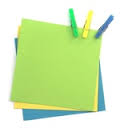 Une phase de découverte : première écoute qui permet la rencontre sensible avec l’œuvre et l’émergence des réactions spontanées.                                                                                                                                                   Un questionnement ouvert: Laisser les élèves exprimer spontanément leurs ressentis et effectuer un  repérage libre des éléments qui leur paraissent les plus marquants.Une phase d’approfondissement qui vise l’affinement des capacités de perception et l’appropriation d’élément du langage musical.                                                                                                                                            Des écoutes réitérées : Au fur et à mesure des écoutes successives, adapter les consignes en fonction des réactions qui émergent. Mais orienter peu à peu les échanges pour approfondir l’analyse des éléments  ciblés au regard des objectifs de la séance. C’est en se familiarisant avec l’œuvre que la perception s’affine. Les écoutes successives permettent en effet de confirmer et de préciser la nature des premiers éléments perçus puis d’en identifier d’autres. Une interaction constante entre perception et production : Toute démarche d’écoute nécessite de mettre l’élève en situation d’expérimenter par la pratique les différentes composantes musicales repérées. Pour ce faire, proposer des situations de production sous différentes formes, qu’elles soient vocales, corporelles, instrumentales ou graphiques.Une phase de consolidation favorisant la mémorisation et ouvrant sur d’éventuels prolongements. Musique 1 : Die Fledermans ouverture (Ouverture de l’opérette La Chauve-souris)  (début jusqu’à 5’25) https://www.youtube.com/watch?v=H2lrKuZKV-QMusique 2 : Introduction de Rosen aus dem Süden – opus 388 (La rose du sud) (début jusqu’à 1’43)https://www.youtube.com/watch?v=SNfg_Zy1rJMvalseEléments d’analyse musicale :- 1er thème lent, legato- à 0’49, 2ème thème lent en pizzicati, ponctué ff aux cymbales à 1’ Le désespoir du Prince qui ne trouve pas de princesse- à 1’20 changement d’atmosphère : accélération et crescendoLa vidéo permet de repérer les différents modes de jeu .Pratiques en classe : Ecoute et production Jouer sur les contrastes sons liés /détachés, continus/discontinusAvec la voix : chanter une comptine en détachant les syllabes (staccato) ou au contraire en les liant (legato) lent/rapideVivre corporellement le tempo, les accélérations ou les ralentis, adapter ses déplacements et ses mouvements à une musique.En classe : à l’écoute de l’extrait musical, jouer à faire le chef d’orchestre  avec les bras.Jouer au chef d’orchestre en marquant la pulsation En salle de motricité : Evoluer sur des musiques de tempi différents.Evoluer sur des musiques ou des chants dont le tempo varieJeux vocauxA partir du texte suivant :  Les paroles du roi sautent aux plafonds, rebondissent dans le salon, s’élancent dans les couloirs, et plus rapidement qu’une trainée de poudre, embrasent tout le palais. Et les patatis grandissent, et les patatas enflent, tant et tant et si bien, qu’à la fin, …., son cœur explose de colère, évidemment.Il est possible de travailler sur des jeux vocaux en jouant sur les paramètres musicaux (intensité, hauteur, durée, timbre) et quelques variables (accumulation, trame-émergence)Les paroles du roi sautent aux plafonds : mots chantés qui montent. Travail sur la hauteur (du grave à l’aigu) rebondissent dans le salon :  Essayer d’abord de jouer sur des onomatopées en imaginant un ressort puis une balle qui rebondit dans une petite pièce sur le sol, les murs, le plafond.  Jouer sur la dynamique des mots en les répétant plusieurs fois en changeant le rythme de la répétition, le timbre de la voix (son nasal, résonance de la bouche, etc.), l’intensité (piano, forte)s’élancent dans les couloirs, et plus rapidement qu’une trainée de poudre, embrasent tout le palais : Jouer surtout sur l’accumulation de mots. Un enfant commence en répétant un mot continuellement. Chaque élève sera désigné (l’un après l’autre) et fera de même. Tous les mots sont répétés tant que le signal de la fin n’est pas donné par celui qui dirige. Il y a ainsi de plus en plus de mots. On peut aussi travailler dans le même temps sur l’intensité (les mots sont répétés de plus en plus fort)Et les patatis grandissent, et les patatas enflent : Faire des patatis qui changent de hauteur et passent du grave à l’aiguFaire des patatas qui changent d’intensité en passant de piano (son doux) à des patatas forte (son fort).On peut aussi travailler la trame-émergence.Les enfants sont accroupis et se disent des patatis.  Soudain, un enfant se lève et sort un patati plus fort ou plus aigu. son cœur explose de colère, évidemment : Essayer d’imiter le rythme du cœur.Ce rythme peut être gardé par la classe et le chef de chœur fait monter en intensité (de plus en plus fort) les boum boum.On peut aussi changer le tempo du rythme en l’accélérant.Essayer ensuite de travailler sur les deux paramètres en même temps.Musique 3 : Unter Donner und Blitz – opus 324 (Sous le tonnerre et la foudre) (3’21) 1ère partie : de 0 à 3’21 Polka rapidehttps://www.youtube.com/watch?v=15p4k88uvJI2ème partie : retour de la musique 2  (de 1’54 à 3’57)Eléments d’analyse musicale Tempo rapide, rythme dynamique.Pièce descriptive dans  laquelle le compositeur illustre clairement les coups de tonnerre avec les cymbales et la grosse caisse (roulements de tambours et coups de cymbales)Pratiques en classe : Ecoute et production  création d’un paysage sonorePhase de découverte : 1ère partie :   La princesse égarée dans la tempête Raconter l’épisode : « La princesse est perdue, la pluie tombe violemment. Quelle tempête ! »Question avant d’écouter l’extrait: Le compositeur à travers sa musique a voulu illustrer le tonnerre, comment a- t- il fait ?Ecoute de l’extrait jusqu’à de 20’’ à 1’30  (sans l’image) et collecter les réponses des élèvesValider les réponses en regardant la vidéo : identifier les instruments et visionner l’extrait jusqu’à la fin.Phase d’approfondissement : Phase de production    Impulser  A la suite de l’écoute de l’extrait « Unter Donner und Blitz », proposer d’inventer un paysage sonore :« Un jour d’orage »  Visionner un ciel orageux (You tube) Ecouter des enregistrements de bruits d’orage  approche sensibleDécrire ce que l’on entend, ce que l’on voit.Lister les événements que l’on veut sonoriser et qualifier les sons d’origine d’un point de vue musical pour trouver le son le plus évocateur Par exemple : Pluie : sons continus de plus en plus fort puis en de moins en moins fortorage  qui gronde : bruits sourds, plusieurs coups en decrescendo… tonnerre : un coup ff… ExplorerConstituer une banque de sons :Rechercher avec la voix, le corps, du papier par exemple comment faire la pluie, l’orage …Explorer les possibilités sonores des différents corps sonores.  Enrichir jouer avec les paramètres du son jouer avec les formes d’organisationEcouter des musiques de style et d’époque différentes dont le point commun est le thème de l’orage, la tempête...Comment les compositeurs ont-ils évoqué l’orage, le tonnerre, la pluie ? Pour visionner une séance sur le paysage sonore : atelier de musique sur Canopéhttp://www.petitsateliers.fr/musique/paysage-sonore/Musique 4 :  Perpetuum Mobile – Opus 257 (Mouvement perpétuel) (3’12)https://www.youtube.com/watch?v=z6VKJ9PivRcVidéo : https://www.youtube.com/watch?v=cJA3CqAIGVA  (Orchestre Philharmonique d’Odessa)La reine mère empile des matelas au- dessus du petit poisEléments d’analyse musicale Définition de perpetuum : pièce de musique, ou partie de pièce, caractérisées par un flux continu de notes, généralement à un tempo rapideStabilité du tempo, répétition en boucle, du début à la fin de la pièce, d’un motif mélodique et rythmique à l’orchestre Sur cette base rythmique, intervention à tour de rôle, de tous les pupitres de l’orchestre.Pratiques en classe Phase de découverte : Ecoute et productionTravail sur la pulsation, le rythmeEcouter une 1ère fois (sans voir). Observer les réactions corporelles spontanées des élèves. Recueillir les remarques éventuelles.2ème écoute : proposer de frapper la pulsation, de suivre le chef d’orchestre (l’enseignant ou un élève)en jouant le plus possible sur les différentes parties du corps.3ème écoute : regarder la vidéo (Orchestre philharmonique d’Odessa), le chef d’orchestre se déplace vers les pupitres qui interviennent à tour de rôle.En coin regroupement ou dans la salle de motricité : Jeu 1 : Séparer la classe en 3 ou 4 groupes : G 1 : cuisses ; G 2 : poitrine ; G 3 : mains ; G4 épaules Sur la musique, au geste du chef : jouer à tour de rôle (s’identifier aux pupitres de l’orchestre)Même jeu avec différents corps sonores, différents instrumentsJeu 2Tout l’orchestre frappe la pulsation, au signe du chef un élève ou un pupitre improvise sur un motif rythmique.  Apprendre à jouer piano quand le joueur ou le pupitre prend la parole.Petite création sonore :Jouer la scène où la reine mère aidée par le ministre empilent les 10 matelas.Travailler sur les jeux vocaux en utilisant la variable accumulation et des paramètres choisis par la classe.Chaque matelas est représenté par le son d’un instrument ou de la voix. Se mettre d’accord sur le son du petit pois par rapport aux matelas. Est-ce que la différence sonore entre les matelas et le petit pois sera une différence d’intensité, de hauteur ou de timbre ? Les enfants rentrent les uns après les autres et répètent leurs sons continuellement. Puis à la fin, le son du petit pois doit être différent. Fin du morceau.Musique 5 : Tausend und eine Nacht – opus 346 (Les mille et une nuits) (début à 3’19)Valsehttps://www.youtube.com/watch?v=tghLfZQK_boEléments d’analyse musicale 1ère partie  Jusqu’à 1’10 : Thème mélodique à caractère mélancolique, tempo lent, alternativement joué au violoncelle et à la trompette + cuivres (sous forme de question réponse ?), instrument soliste2ème partie De 1’10 à 3’19 : rythme dynamique, entraînant, caractère dansant (tourbillonnant), joyeux… Pratiques en classe : Ecoute et expression Phase de découverte : 1. Ecoute de l’extrait jusqu’à 1’10 : Le sommeil de la princessePartage des ressentis, des émotions… Les élèves peuvent  évoquer ce à quoi la musique leur fait penser…. « Quand j’écoute cette musique : je me sens…, j’ai envie de… j’imagine… »L’enseignant relève les remarques spontanées des élèves et les classe suivant  deux grands critères :   vocabulaire des sensations, des sentiments Affiner l’analyse vers plus de précisions dans les émotions ressenties  vocabulaire musicalNommer les sources sonoresEn faire une description (paramètres du son : durée, timbre, hauteur, intensité) : c’est fort, c’est doux…Repérer l’organisation éventuellement : chacun son tour ! L’objectif premier est d’amener les élèves à identifier et nommer leur émotion.Faire le lien entre ce qui est ressenti et le discours musical Par ex : pourquoi je trouve cette musique triste ? Inciter les élèves à  exprimer la musique par le mouvement même si le tempo est lent (avec une poupée, un ruban…)2. Ecoute de l’extrait de 1’10 à 3’19 : Macha tourne, se retourne, se rereretourne…Même démarche que ci-dessus.Sur cette 2ème partie, inciter les élèves à imiter le chef d’orchestre et/ou à «bouger » en salle de motricité.Phase d’approfondissement- Proposer des écoutes comparatives et classer les extraits musicaux suivant les émotions ressenties : Les musiques qui font peur, inquiétantes, mystérieusesLes musiques calmes, qui apaisent, qui font rêver…Les musiques qui donnent envie de danser …- A l’écoute d’un extrait musical : imaginer une histoire, un personnage, un lieu ; les dessiner.La musique pourra évoquer en chacun des images personnelles, des situations particulières associées à la joie, à la tristesse, à la peur, à la colère, au calme... Il ne faudrait donc pas chercher à réduire telle musique à une vision unique qui s'imposerait à tous. Quelques œuvres à écouter sur le site Musique PrimMusique 6 : Auf Der Jagd – opus 373 (A la chasse)  https://www.youtube.com/watch?v=njXfuve1VXs Eléments d’analyse musicale De 0 à 0’ 49 à 1’ 05 : jeu de question-réponse (musique –rythme)Dans l’extrait de « Auf der Jagd MP3 » : faire taper dans les mains ou imaginer une petite chorégraphie lors du petit dialogue musical entre l’orchestre et les cordes.Les deux extraits MP3 sont sur le Padlet. Dans le même ordre d’idées et pour aller plus loin, on peut visionner ce qui suit : la marche de Radetzky de Strauss père.Cette vidéo est tirée du concert du Nouvel An de Vienne en 2011. Traditionnellement, le concert se termine avec cette œuvre où les spectateurs sont conviés à participer en tapant des mains sous la direction du chef d’orchestre. Pratiques en classe :Ecoute de l’œuvreFaire évoluer les enfants corporellement en les faisant évoluer dans la salle de psychomotricité.On peut aussi les inciter à suivre la pulsation soit en tapant dans les mains soit en tapant des pieds.Montrer aux enfants la vidéo : convier les enfants à se mettre à la place des spectateurs qui suivent la direction du chef d’orchestre et tapent dans les mains à des moments précis en variant l’intensité.  Marche de Radetzky 2011 : https://www.youtube.com/watch?v=oVVxbWBU6YMMusique 7 : Frühlingsstimmen – opus 410  (Les voix du printemps) (coupure de 1’46 à 5’49)Eléments d’analyse musicale Nous pouvons nous intéresser au final. Comment se termine la musique ?Pratiques en classe Petite pratique comparative :Die libelle Polka Mazurka de Strauss : final thème qui se répète jusqu’à s’éteindre doucement en terminant sur une note finale (piano)Perpetuum mobile : final (qui ne se termine jamais)Frühlingstimmen :  final thème repris répété forteDans Frühlingstimmen, il existe des versions orchestre et versions chantées.